Medienkommentar 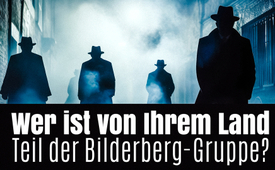 Wer ist von Ihrem Land Teil der Bilderberg-Gruppe?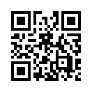 Zur aktuellen Bilderberg-Konferenz 2024 in Madrid: Was verbirgt sich hinter der exklu-siven Bilderberg-Gruppe? Wer sind die Teilnehmer, die sich alljährlich mit dem Bilderberg-Führungsgremium hinter verschlossenen Türen treffen? Diese Sendung liefert Ihnen eine Anleitung, wie Sie dies für Ihr Land herausfinden.Die Bilderberg-Konferenz ist seit 1954 eine exklusive Zusammenkunft von weltweit einflussreichen Persönlichkeiten. Sie findet alljährlich gut abgeschottet von der Öffentlichkeit statt. Veranstaltet wird sie von der Bilderberg-Gruppe, deren Gründung der Höchstgrad-Freimaurer David Rockefeller initiierte. Die Installierung dieser Konferenz wurde im Council on Foreign Relations (CFR) beschlossen. David Rockefeller war von 1970 bis 1985 Direktor des CFR und anschließend Ehrenvorsitzender bis zu seinem Tod 2017.
Henry Kissinger, Höchstgrad-Freimaurer und Verbündeter von David Rockefeller, war bei der strategischen Planung der Bilderberg-Gruppe im CFR mit dabei. Er gehörte ebenfalls dem CFR-Vorstand an und hatte bis zu seinem Tod 2023 eine führende Position bei den Bilderberg-Konferenzen inne. 
Der CFR wurde im Jahr 1921 von bekannten Bankern wie John D. Rockefeller Junior, dem Vater von David Rockefeller, gegründet und anschließend maßgeblich durch die Familie Rockefeller finanziert. Bis in die Gegenwart beeinflusst der CFR als eine Art Schattenregierung das Weltgeschehen. Aus dieser strategischen Schaltstelle heraus wird die Bilderberg-Gruppe mit dem Ziel gelenkt, die von David Rockefeller und der internationalen Freimaurerei angestrebte Weltregierung zu installieren. 
Der 33-Grad Freimaurer Józef Retinger wurde von David Rockefeller anfangs mit der Organisation der Bilderberg-Treffen betraut und spielte bis zu seinem Tod eine wichtige Rolle als Sekretär der Bilderberg-Gruppe. Heutzutage wird dieses Gremium vom sogenannten Steering Committee, dem Lenkungsausschuss, geleitet. Dieser trifft auch die Auswahl, welche Personen der einzelnen Länder zur Konferenz eingeladen werden. Die geladenen Konferenz-Teilnehmer, darunter Minister, Regierungschefs und Vorsitzende supranationaler Organisationen, treffen dabei fernab der Öffentlichkeit mit internationalen Drahtziehern zusammen. Nicht nur die aktuellen Konferenz-Teilnehmer, sondern auch alle früheren Teilnehmer erhalten nach jeder Konferenz das Sitzungsprotokoll mit der aktuellen Agenda zugesandt. Sowohl Teilnehmerliste als auch Tagesordnungspunkte der Konferenz werden seit 2010 vor der Zusammenkunft im Internet veröffentlicht. Der Blick auf die jährlichen Tagesordnungspunkte zeigt, dass die Bilderberg-Gruppe weltrelevante Themen bespricht! 
Über Jahrzehnte hinweg wurde die Existenz der Bilderberg-Gruppe von den Mainstream-Medien geheim gehalten. Laut David Rockefeller konnte es nur so gelingen, über einen so langen Zeitraum die Regierungen weltweit zu unterwandern (!) und Schritt für Schritt eine Weltregierung aus dem Hintergrund aufzurichten. Rockefeller, der Gründer der Bilderberg-Konferenz, sagte nämlich 1991: 
„Es wäre für uns nie möglich gewesen, einen Plan für die Welt zu entwickeln, wenn wir während dieser Jahre im Licht der Öffentlichkeit gestanden hätten. Aber die Welt ist auf einem komplexen und vorbereiteten Weg hin zur Weltregierung.“
Doch wenn diese Drahtzieher und deren Verbündete in den Nationalstaaten genannt und gezeigt werden, uns somit ins Bewusstsein und unter Beobachtung der Bevölkerung kommen, wird es möglich, dass diese weltweit agierende Schattenregierung und deren Pläne auffliegen und gestoppt werden.
Wer von Ihrem Land ist Teil der Bilderberg-Gruppe und somit Teil dieser Schattenregierung? Welche Personen erhalten die Agenda der Bilderberg-Gruppe? 
Um dies herauszufinden, gehen Sie bitte unterhalb dieser Sendung auf das Dokument Die Teilnehmer der Bilderberg-Konferenzen von 1954 - 2024. Nach dem Öffnen sehen Sie auf den ersten Seiten, wer aktuell Teil des Lenkungsausschusses, also des Führungs-Gremiums der Bilderberg-Gruppe aus den einzelnen Ländern ist. Anschließend sind zahlreiche Bilderberg-Konferenzen von 1954 bis 2024 und deren Teilnehmer aufgelistet.
Um nun festzustellen, aus welchem Land ein Teilnehmer stammt, ist vor jedem Namen das Länderkürzel – z.B. FRA für Frankreich – angeführt. Im Weiteren bietet das Dokument die Möglichkeit, mittels der Suchfunktion mit der Taste Strg + F nach Personen zu suchen. Wenn man z.B. nach Von der Leyen sucht, wird ersichtlich, dass sie zuletzt 2019 bei der Bilderberg-Konferenz teilgenommen hat. 
Helfen Sie, verehrte Zuschauer, bitte mit, dass diese weltweite Schattenregierung und deren Pläne weltweit auffliegen und gestoppt werden.

Die Bilderberg-Gruppe wird in der Kla.TV-Doku Bilderberg-Gruppe ‒ die geheime Schattenregierung? [www.kla.tv/26219] noch ausführlicher beleuchtet.von mw.Quellen:Gründung der Bilderberg-Konferenz durch David Rockefeller https://www.washingtonpost.com/opinions/henry-kissinger-my-friend-david-rockefeller-a-man-who-served-the-world/2017/03/30/bd4789b0-13f6-11e7-ada0-1489b735b3a3_story.html
https://www.cfr.org/historical-roster-directors-and-officers
Henry Kissinger - führende Position bei der Bilderberg-Gruppe 
https://de.wikipedia.org/wiki/Bilderberg-Konferenz
Buch Massoni. Società a responsabilità illimitata: La scoperta delle Ur-Lodges von Gioele Magaldi
Council on Foreign Relations 
https://www.unsertirol24.com/2021/01/04/der-colonel-3/
https://de.wikipedia.org/wiki/Council_on_Foreign_Relations
Organisation der Bilderberg-Gruppe
https://www.bilderbergmeetings.org/background/steering-committee/steering-committee
https://www.bilderbergmeetings.org/meetings/meetings-overview/2020
Zitat David Rockefeller
https://androsch.com/media/geschriebenes/14.12.Geld.Magazin.pdf
Dokumentarfilm: Bilderberger – Das geheime Zentrum der Macht, von Andreas von Rètyi und Guido Grandt, 2009Das könnte Sie auch interessieren:#Medienkommentar - www.kla.tv/Medienkommentare

#Bilderberger - Bilderberger-Konferenzen - www.kla.tv/Bilderberger

#CFR - www.kla.tv/CFR

#Rockefeller - www.kla.tv/Rockefeller

#Freimaurerei - www.kla.tv/FreimaurereiKla.TV – Die anderen Nachrichten ... frei – unabhängig – unzensiert ...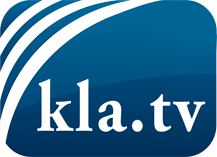 was die Medien nicht verschweigen sollten ...wenig Gehörtes vom Volk, für das Volk ...tägliche News ab 19:45 Uhr auf www.kla.tvDranbleiben lohnt sich!Kostenloses Abonnement mit wöchentlichen News per E-Mail erhalten Sie unter: www.kla.tv/aboSicherheitshinweis:Gegenstimmen werden leider immer weiter zensiert und unterdrückt. Solange wir nicht gemäß den Interessen und Ideologien der Systempresse berichten, müssen wir jederzeit damit rechnen, dass Vorwände gesucht werden, um Kla.TV zu sperren oder zu schaden.Vernetzen Sie sich darum heute noch internetunabhängig!
Klicken Sie hier: www.kla.tv/vernetzungLizenz:    Creative Commons-Lizenz mit Namensnennung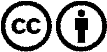 Verbreitung und Wiederaufbereitung ist mit Namensnennung erwünscht! Das Material darf jedoch nicht aus dem Kontext gerissen präsentiert werden. Mit öffentlichen Geldern (GEZ, Serafe, GIS, ...) finanzierte Institutionen ist die Verwendung ohne Rückfrage untersagt. Verstöße können strafrechtlich verfolgt werden.